Кафедра Социологии, политологии и праваКонтрольная работапо дисциплине «Политология»На тему:« Устройство (форма) государства.»Вариант 1                                                                    Выполнил:                                                                    Студент Миндаров.А.Р.                                                                     Группа ЗИЗ-1-21                                                                                                          Проверил: профессор,                                                                      д-р полит.наук                                                                         Мухарямов Н.М.                      Казань, 2024СодержаниеВведение………………………………………………………………………..…31.Понятие государственного устройства……………………………………….52.Виды государственного устройства…………………………………………..9Заключение………………………………………………………………………15Список литературы……………………………………………………………...16ВведениеГосударство – это сложная политическая организация, с различными функциями, формами, принципами образования и т.д. Как не существует двух совершенно одинаковых людей, так не существует двух совершенно одинаковых государств. И в определении типа государства нам помогает такое понятие как форма государства. Понятие формы позволяет узнать, как устроено управление, кто правит, какова взаимосвязь между частями государства и целым государством, какие методы используются для осуществления власти. Более полное представление о форме конкретного государства дает анализ трех его составных частей – формы правления, государственного устройства и государственно-правового режима. Наиболее важными являются первые две составляющие, а третья носит очень субъективный характер, так как очень трудно объективно оценить, демократический режим в государстве или нет. Особенно это трудно сделать по отношению к другому государству, т.е. к тому, в котором ты не проживаешь, т.к. не знаешь исторических, культурных, религиозных и других особенностей народов, проживающих в этом государстве.Вопрос о форме государственного устройства имеет важное практическое и теоретическое значение, особенно на современном этапе. С практической точки зрения важно определиться с формами новых государственных объединений, поскольку это влияет не только на внутренне устройство, но и международное положение государств и государственных образований.В юридической литературе данный вопрос всегда рассматривался через призму формы государства вообще. В советской литературе долгое время проблеме формы государства уделялось недостаточное внимание, только в шестидесятые годы данная проблема стала анализироваться не только в учебной литературе, стали появляться специально посвященные ей работы в связи с заметно возрастающим интересом к проблеме государственных форм вообще, и социалистических форм государства в частности. Среди современных исследователей, занимающихся этой проблемой, хотелось бы отметить следующих: Чиркин В.Е., Умнова И.А., Тепс Д., Лысенко В.Н., Карапетян Л.М., Иванов В.В., Венгеров А.Б. и др. Кроме того этот вопрос освещается в учебных пособиях для студентов правовых вузов. Например, это учебники под редакцией Магницкой Е.В., Шкатуллы В.И., Марченко М.Н., Матузова Н.И., Пиколкина А.С. и т.д.1. Понятие государственного устройстваИстория существования государства свидетельствует о том, что во всех века разные государства отличались друг от друга внутренним строением, т.е. способом территориального деления (административно-территориальные единицы, автономные политические образования, государственные образования, обладающие суверенитетом), а также степенью централизации государственной власти (централизованные, децентрализованные, организованные по принципу демократического централизма). Все выше перечисленные явления в современной юридической теории принято объединять в один термин – форма государственного устройства, под которой понимается «территориальная организация государственной власти, соотношение государства как целого с его составными частями» .Форма государственного устройства входит в состав формы государства, наряду с формой правления и политическим режимом.Форма государственного устройства - национальное и администpативно-теppитоpиальное строение государства, которое раскрывает характер взаимоотношений между его составными частями, между центральными и местными органами и государственной власти. Организация государства рассматривается с точки зрения распределения государственной власти и государственного суверенитета в центре и на местах, их разделения между составными частями государства. Форма государственного устройства показывает:- из каких частей состоит внутренняя структура государства;- каково правовое положение этих частей и каковы взаимоотношения их органов;- как строятся отношения между центральными и местными государственными органами;- в какой государственной форме выражаются интересы каждой нации, проживающей на территории данного государства. При всем многообразии форм государственного устройства двумя основными среди них являются унитарная и федеративная. Третья форма государственного устройства – конфедерация, но на современной политической карте мира она фактически не встречается.При унитаризме все решения, как внутригосударственной, так и во внешней сфере являются прерогатива одной единой, центральной власти.Федерализм предполагает ту или иную степень самостоятельности национальных образований, входящих в состав единого государства.Что же касается конфедерации , то речь в этом случае идет лишь о межгосударственных образованиях. Конфедерация государств не рассматривается, как внутренняя форма государственного устройства, потому что является союзом государств, объединением международно-правового характера с международным договором. Также стоит заметить, что многие авторы полагают, что конфедерация не является самостоятельным государством, а всего лишь содружеством, «союзом абсолютно независимых государств, созданным для достижения каких - либо конкретных целей (оборона от общего врага, экономическое развитие, политическое объединение и т. д.)». Нельзя отрицать, что участники конфедерации делегировали часть своих прав конфедеративной власти, но решения этой власти могут вступить в силу лишь с одобрения всех членов конфедерации. 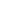 Необходимость определенным образом построить территориальную организацию государства вытекает из того обстоятельства, что любое государство расположено на ограниченной территории, там же проживают граждане (подданные) этого государства. Для выполнения своего социального назначения (организации экономической жизни, защиты граждан, создания страховых запасов и т.п.) государство ведет разнообразную деятельность. Например, финансовую (взимает и распределяет налоги, сборы, пошлины и т.п.), экономическую (регулирует в той или иной степени распределительные, рыночные, производственные отношения), военную) осуществляет организацию военной службы) и т.д. Но вести всю эту деятельность из одного центра при значительной численности населения и больших размерах государства становится объективно невозможным. После определенного порога численности граждан и размеров территории возникает необходимость разделить территорию на округа, штаты, земли, области, края, кантоны, районы, губернии, уезды и т.д., а также создать на этих территориальных образованиях местные (территориальные) органы власти. Возникает потребность распределить полномочия между центральными и местными органами власти и управления. Как, например, шла территориальная структуризация США? При освоении Запада в ХVIII в. стали действовать следующие нормы. Когда на землях Запада население достигало определенных размеров («5 тысяч свободного мужского населения дееспособного возраста»), соответствующая территория должна была созвать «генеральную ассамблею», чтобы помогать назначенному губернатору управлять делами. А когда население достигало численности «60 тысяч свободных лиц», Конгресс должен был принять территорию в качестве нового штата «на равных правах с прежними штатами во всех мыслимых отношениях». Количество штатов постепенно выросло до 50. Почти во всех случаях новый штат проходил через этап территориального управления. Кроме того, население того или иного государства может быть многонациональным. Каждая народность, нация может иметь свои традиции, исторический опыт государственности, культурные, языковые и иные духовные потребности. Следовательно, приходится учитывать при устройстве государства и этот многонациональный аспект населения. Территориальное устройство уходит своими корнями в глубокую древность. Уже древние восточные деспотии - империи - делились на провинции, города, сатрапии, завоеванные территории и т.д. Имели эти территориальные образования и свои органы власти и управления.Разумеется, государство - это не сумма его территориальных образований, но без этой структуры государство функционировать не может.Форма государственного устройства наиболее полного раскрывает и показывает внутреннюю структуру государства, как образования, имеющие черты, отличающие его от любого другого образования.2. Виды государственного устройстваНа сегодняшний день выработаны только две бесспорные формы государственного устройства - унитарная и федеративная. Традиционно конфедерацию и иные формы объединения государств рассматривают в рамках государственного устройства с оговоркой, что в этих случаях речь идет не об устройстве государства, а о территориальной организации союза государств. Однако в последнее время появилась тенденция к выделению из формы государственного устройства форм международных объединений государств.Наиболее распространенной формой государственного устройства являются унитарные государства.1. Унитарное государство - единое, централизованное государство, составные части которого не обладают суверенностью и представляют собой административно-территориальные образования. Они выделяются для удобства управления, а чаще складываются исторически. Центральная власть формирует местную власть и передает ей часть полномочий (это необходимо, т. к. все вопросы невозможно решать в центре, без учета местной специфики).В унитарном государстве единая законодательная, исполнительная и судебная власть. Для него характерны наличие единого законодательства и правовой системы, наличие единой системы налогообложения. В административно-территориальное образование назначается чиновник из центра, который отчитывается перед центральной властью (чаще - перед правительством). Кроме того, составные части унитарного государства не обладают государственным суверенитетом. Они не имеют своих самостоятельных воинских формирований, законодательных органов и других атрибутов государственности.В демократических унитарных государствах развивается местное самоуправление.2.Федеративное государство . В отличие от унитарной, федеративную форму государственного устройства называют "сложной", поскольку федерация представляет собой союзное государство, части которого обладают признаками государственности. Как отмечается в литературе, федеративное государственное устройство является уникальным, так как, во-первых, оно неоднородно, во-вторых, разнообразно. Это определяется многими факторами: различием национально-этническом составе населения, историческими процессами, географическим положением и др. Однако, не смотря на это можно выделить ряд признаков, которые характерны для большинства федераций:· Для федеративного государства характерно наличие двух систем власти: федеральной и субъектов федерации.· Внешним отличительным признаком (и важнейшим) является наличие двух систем органов власти: органы власти федерации в целом и органы власти субъектов федерации.· В зависимости от страны возможны отличия в системе судебной власти.· В федерации существуют две системы законодательства - федерального и субъектов федерации.· Субъекты федерации могут иметь также внешние признаки суверенитета (герб, флаг).Важнейший вопрос любой федерации - распределение полномочий между федерацией и её субъектами. Чаще федерация занимается обороной, иностранными делами, обеспечением безопасности, осуществляет денежное, валютное, таможенное регулирование.Распределение объема полномочий между федерацией и субъектами федерации зависит от того, как складывается федерация:1 вариант . Независимые суверенные государства объединяются в федерацию и часть своих суверенных полномочий передают образуемому новому федеральному государству (это те полномочия, которые лучше осуществлять сообща). Примером такого способа образования федерации является США.2 вариант . Либо единое государство разделяется на части, либо мощное государство подчиняет себе иные окружающие его суверенные государства. В этом случае центральная власть передает образуемым субъектам федерации часть своих полномочий, - те, что по её мнению, субъекты могут осуществлять самостоятельно.При 1 варианте объем полномочий субъектов федерации будет выше.Существует два вида федераций: национальная и территориальная . Основное различие между территориальной и национальной федерацией состоит в различной степени суверенности их субъектов. Центральная власть в территориальных федерациях обладает верховенством по отношению к высшим государственным органам членов федерации. Национальное государство ограничивается суверенитетом национальных государственных образований. Общенациональная государственная власть осуществляет лишь координацию интересов субъектов федерации, обеспечивая их наиболее оптимальную внутреннюю и внешнюю деятельность. Субъекты национальной федерации в сфере международных отношений могут устанавливать дипломатические отношения с любым государством мирового сообщества, заключать политические, экономические и другие договоры. Национальный признак придает федерации такие особенности, которые не могут быть присущи территориальному федеральному государственному устройству.Итак, можно выделить признаки как территориальной, так и национальной федераций.Территориальная:1. Государственные образования, составляющие данный вид федерации, не являются суверенными образованиями;2.Субъекты лишены конституцией права прямого представительства в международных отношениях;3.Установлен запрет одностороннего выхода из союза;4.Управление вооруженными силами осуществляется федеральными органами.Примером территориальной федерации являются США, Мексика и Германия.Национальная:1.Субъекты – национально-государственные образования;2.Субъекты федерации объединяются согласно принципу добровольности;3.Гарантированность суверенитета больших и малых наций;4.Утверждения права на самоопределение.В настоящее время национальной федерацией является Индия.Ряд исследователей выделяет также смешанный тип федеративного устройства, к такому типу относится форма государственного устройства России. Применительно к российскому федерализму существует понятие «асимметричной» федерации, т.е. федерации, в которой правовой статус субъектов различается. Но об этом в следующей главе моей работы.Различия между унитарной и федеративной формами устройства :Главное различие между обеими формами заключается в том, что при унитарной форме территория государства состоит из политико-административных или административных единиц, тогда как при федеративной форме высшие территориальные единицы представляют собой государствоподобные образования или даже государства - субъекты федерации. Слово "штат", входящее в официальное название ряда федеративных государств и обозначающее субъект федерации (США, Мексики, Бразилии и др.) означает, не что иное, как "государство". Соответственно для федеративной формы характерно конституционно установленное разграничение компетенции между федерацией в целом и ее субъектами, существование и границы которых обычно гарантированы конституцией, тогда как в унитарном государстве компетенция территориальных единиц, как и нередко само их существование и границы, устанавливаются текущими актами центральной власти. Можно сказать, что субъекты федерации всегда обладают государственной автономией.Этот критерий помогает и в случаях, когда различие между унитаризмом и федерализмом в конкретном государстве весьма невелико, как, например, в федеративных Венесуэле или Канаде, где штаты, не имеют конституций, а также в унитарных Испании или Италии, где высшие территориальные единицы также обладают государственной автономией.Отдельно при рассмотрении вопроса о государственном устройстве выделяют конфедерации.3. Конфедерация - межгосударственное образование, это временный союз государств, созданный для достижения каких-либо целей (военных, экономических, политических).Конфедерация - неустойчивое образование, она либо распадается, либо преобразуется в федерацию, поэтому ее часто именуют переходной формой государственности. Существует различие между федерацией и конфедерацией. В принципе оно заключается в том, что федерация - это форма территориального устройства государства, а конфедерация - форма межгосударственного союза, то есть объединения независимых государств. Но выявить это различие практически тоже не всегда просто. Например, официальное французское и итальянское название швейцарского государства - Швейцарская Конфедерация, но это название, пришедшее из истории, не отражает действительности, а именно того факта, что Швейцария по содержанию ее Конституции представляет собой федеративное государство. Конфедерация не имеет единых органов власти (в конфедерации формируются некие общие органы, но они служат для достижения целей конфедерации и координации ее деятельности, а не являются органами власти государства); она не обладает единой территорией, суверенитетом, в конфедерации отсутствуют единое законодательство, единая правовая система, единая система налогообложения, единая денежная система и прочие признаки государства. Все государства-члены конфедерации остаются суверенными и обладают правом выхода из конфедерации.4. Ассоциативная форма государственного устройства - это нечто меньшее чем федерация, но большее, чем конфедерация - это союз государств, образующийся на договорной основе, со временем они ассоциируются (Европейское Сообщество, Парламентское Сообщество, Европейское Содружество по правам человека).Конфедерации, ассоциативные формы объединения - это не государства, поэтому точнее называть их не формой государственного устройства, а формой государственности. Форм объединения государств может быть множество, так, кроме названных, бывают содружества, блоки, коалиции и др. Теоретически четких и однозначных критериев разделения этих форм объединения не разработано. Различные авторы придерживаются различных точек зрения. Особенности объединения государств зависят от договоров, международных документов, на основе которых они объединяются.ЗаключениеФорма государственного устройства важная правовая категория, которая характеризует форму государства вместе с такими категориями как форма правления и политический режим. Форма государственного устройства на современном этапе является неотъемлемым элементом современного демократического общества, отражающим его потребности для наиболее эффективного функционирования государственных институтов.В настоящее время распространенными являются две формы: унитарная и федеративная. Кроме этого выделяют такие формы, как конфедерацию и ассоциативную форму государственного устройства. Все эти формы имеют свои отличительные признаки и путь становления. Например, при унитаризме все решения, как внутригосударственной, так и во внешней сфере являются прерогатива одной единой, центральной власти.Значение федерации как формы государственного устройства в настоящее время очень велико. Федеративная система существует в более чем двух десятках стран мира - это десятая часть всех стран мира, треть населения и больше половины территории всех стран мира. Но эти показатели, которые делают федеративную форму наиболее эффективной, в вопросе о делении государства, не главные. Главное то, что государства с федеративной формой устройства более динамичны в плане развития правовых отношений, по сравнению с унитарной формой.Список используемой литературы1. Конституция Российской Федерации. Принята 12 декабря 1993 года.2. Венгеров А.Б. “Теория государство и права”, М.: Юрист, 1994.3. Иванов В.В. Вопросы теории государственного устройства. // Журнал российского права. - 2002. - №1.4. Теория государства и права /под редакцией Марченко М.Н. – М.: Зерцало, 1998.5. Теория государства и права./Под редакцией Матузова Н.И., Малько А.В. – М.: ЮРИСТЪ, 1997.6. Хропанюк В.Н. Теория государства и права. – М., 1998.7.Венгеров А.Б. “Теория государство и права”, Москва: Юрист, 1994, с. 1198. Хропанюк В.Н. Теория государства и права. С. 117-1189.Венгеров А.Б. “Теория государство и права”, Москва: Юрист, 1994, с. 12110.Государственный строй США: М.,1976. С. 57.К Г Э УМИНИСТЕРСТВО ОБРАЗОВАНИЯ И НАУКИ РОССИЙСКОЙ ФЕДЕРАЦИИФедеральное государственное бюджетное образовательноеучреждение высшего образования«КАЗАНСКИЙ ГОСУДАРСТВЕННЫЙ ЭНЕРГЕТИЧЕСКИЙ УНИВЕРСИТЕТ»(ФГБОУ ВО «КГЭУ»)